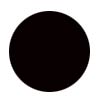 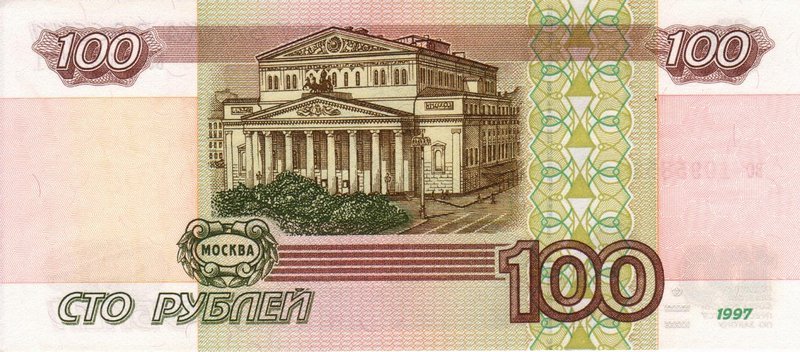 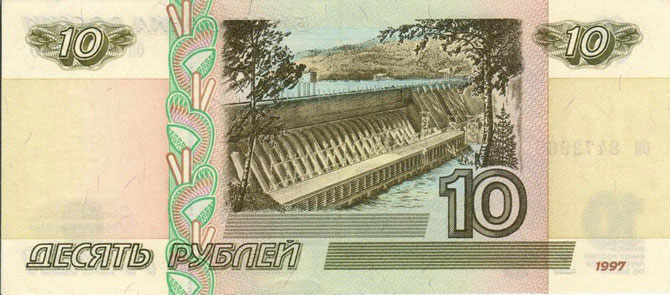 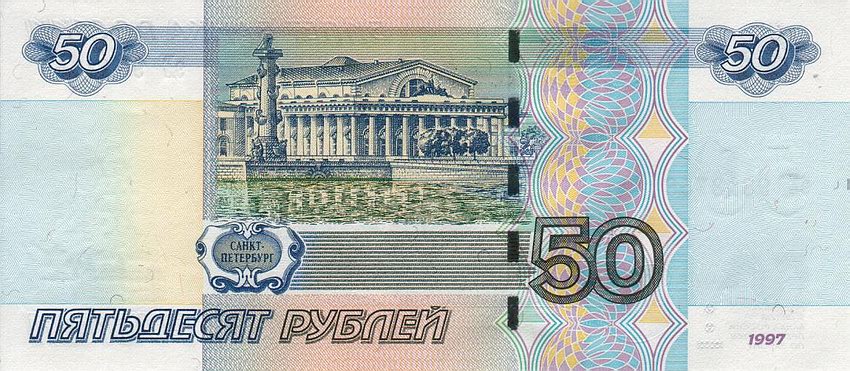 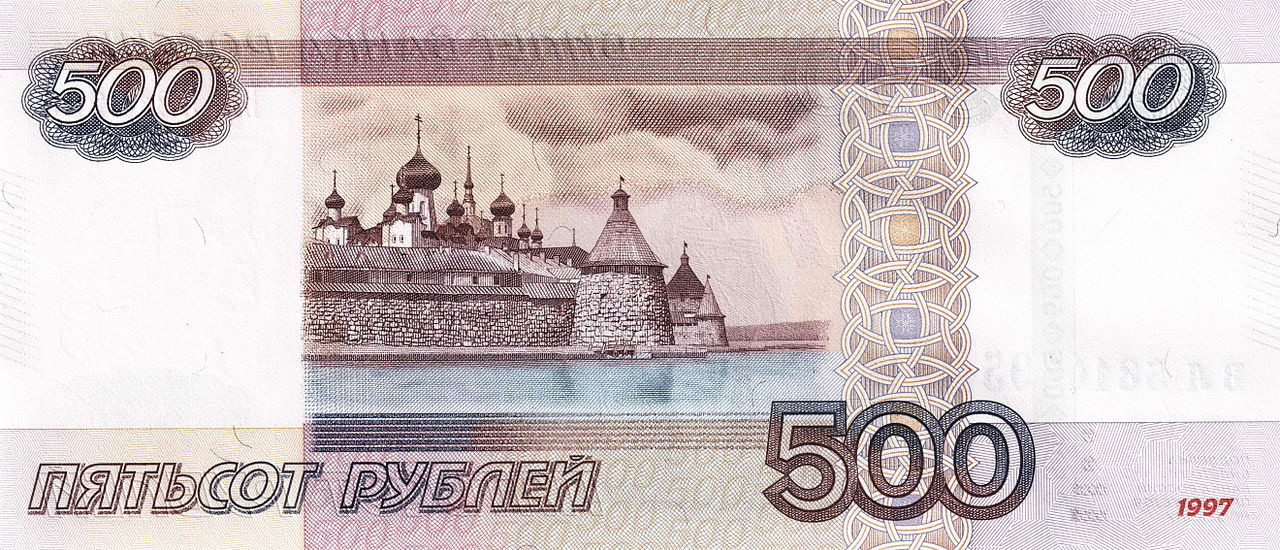 м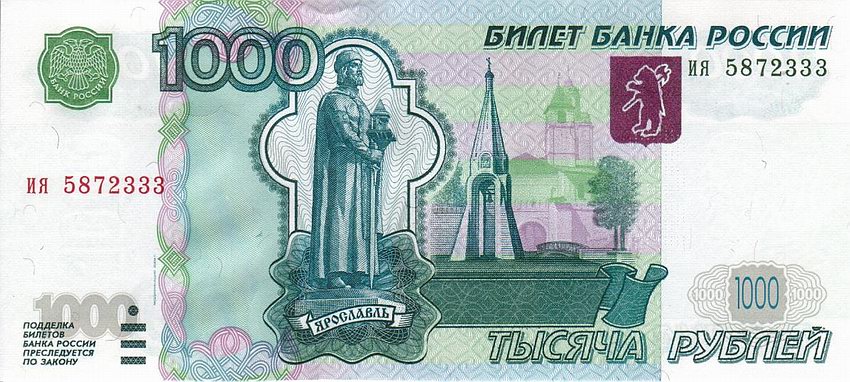 